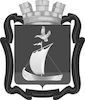 П О С Т А Н О В Л Е Н И ЕАДМИНИСТРАЦИИ МУНИЦИПАЛЬНОГО ОБРАЗОВАНИЯГОРОДСКОЕ ПОСЕЛЕНИЕ КАНДАЛАКША  КАНДАЛАКШСКОГО РАЙОНА« 16  »  августа   2018                                                                                                            № 532О внесении изменений в административный регламент по предоставлению муниципальной услуги «Согласование переустройства и (или) перепланировки жилого помещения», утверждённый постановлением администрации муниципального образования городское поселение Кандалакша Кандалакшского района от 20 мая 2016 № 374 (в ред.          от 10.11.2016 № 831, от 04.05.2017 № 282, от 23.10.2017 № 781, от 27.04.2018 № 226)В соответствии с Жилищным кодексом Российской Федерации, Федеральным Законом от 27.07.2010 № 210-ФЗ «Об организации предоставления государственных и муниципальных услуг» (в ред. Федерального закона от 29.12.2017 № 479-ФЗ), Постановлением администрации муниципального образования городское поселение Кандалакша Кандалакшского района от 11.12.2015 № 709 «О создании Отдела земельных, имущественных отношений и градостроительства», Уставом муниципального образования городское поселение Кандалакша Кандалакшского района            п о с т а н о в л я ю:  Внести в административный регламент по предоставлению муниципальной услуги «Согласование переустройства и (или) перепланировки жилого помещения», утверждённый постановлением администрации муниципального образования городское поселение Кандалакша Кандалакшского района от 20 мая 2016 № 374 (в ред.  от 10.11.2016 № 831, от 04.05.2017 № 282, от 23.10.2017 № 781, от 27.04.2018 № 226)  следующие изменения:1.1. исключить последний абзац пункта 2.7.1. раздела 2.7. следующего содержания:     «-  указание в техническом паспорте переустраиваемого и (или) перепланируемого жилого помещения факта самовольной перепланировки.»;            2. Опубликовать настоящее постановление в газете «ВЕСТИ КАНДАЛАКШИ» и разместить на сайте администрации муниципального образования городское поселение Кандалакша Кандалакшского района в информационно-телекоммуникационной сети Интернет.            3. Контроль за исполнением настоящего постановления возложить на  Федотова С. О., заместителя главы администрации муниципального образования городское поселение Кандалакша Кандалакшского района.Глава администрации                                                                                   муниципального образования                                                                                      В.Г.Задворных 